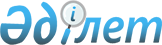 О внесении изменений в приказ Министра по инвестициям и развитию Республики Казахстан от 24 мая 2018 года № 384 "Об утверждении форм заявлений на выдачу (переоформление, продление) лицензий на недропользование и на преобразование участка недр"Приказ Министра индустрии и инфраструктурного развития Республики Казахстан от 16 июня 2021 года № 305. Зарегистрирован в Министерстве юстиции Республики Казахстан 22 июня 2021 года № 23141
      Настоящий приказ вводится в действие с 1 июля 2021 года.
      ПРИКАЗЫВАЮ:
      1. Внести в приказ Министра по инвестициям и развитию Республики Казахстан от 24 мая 2018 года № 384 "Об утверждении форм заявлений на выдачу (переоформление, продление) лицензий на недропользование и на преобразование участка недр" (зарегистрирован в Реестре нормативных правовых актов за № 17022) следующие изменения:
      в приложении 3 к указанному приказу:
      строку "Наименование полезного ископаемого" исключить;
      в приложении 4 к указанному приказу:
      строку "Наименование полезного ископаемого" исключить;
      приложение 7 к указанному приказу изложить в новой редакции согласно приложению к настоящему приказу.
      2. Департаменту недропользования Министерства индустрии и инфраструктурного развития Республики Казахстан в установленном законодательством порядке обеспечить:
      1) государственную регистрацию настоящего приказа в Министерстве юстиции Республики Казахстан;
      2) размещение настоящего приказа на интернет-ресурсе Министерства индустрии и инфраструктурного развития Республики Казахстан.
      3. Контроль за исполнением настоящего приказа возложить на курирующего вице-министра индустрии и инфраструктурного развития Республики Казахстан.
      4. Настоящий приказ вводится в действие с 1 июля 2021 года и подлежит официальному опубликованию. Заявление на переоформление лицензии на недропользование
      Прошу произвести переоформление лицензии
      Перечень прилагаемых документов: 
1)________________________________________________________________; 
2)________________________________________________________________; 
3)________________________________________________________________; 
4)________________________________________________________________.  
             (наименование документов и количество страниц)**
      Место печати ______________________________________________________ 
(при наличии) 
(Подпись обладателя права недропользования (доли в праве недропользования)  
или его уполномоченного представителя. В случае подачи заявления представителем, 
прикладывается надлежаще оформленный документ, удостоверяющий полномочия)
      Место печати ______________________________________________________ 
 (при наличии)
(Подпись приобретателя права недропользования (доли в праве недропользования)  
или его уполномоченного представителя. В случае подачи заявления представителем, 
прикладывается надлежаще оформленный документ, удостоверяющий полномочия)***
      Примечание:
      * Строки 4,5 и 6 заполняются в случае переоформления лицензии в связи с переходом (отчуждением) права недропользования (доли в праве недропользования), кроме лицензий на старательство
      ** Прилагаются оригиналы либо их нотариально засвидетельствованные копии документов
      *** В случае перехода права недропользования (доли в праве недропользования) в порядке наследования или обращения взыскания на предмет залога заявление подписывается только приобретателем права недропользования (доли в праве недропользования).
					© 2012. РГП на ПХВ «Институт законодательства и правовой информации Республики Казахстан» Министерства юстиции Республики Казахстан
				
      Министр индустрии и  
инфраструктурного развития 
Республики Казахстан 

Б. Атамкулов
Приложение к приказу 
Министра индустрии и
инфраструктурного развития
Республики Казахстан
от 16 июня 2021 года № 305Приложение 7 к приказу 
Министра по инвестициям и развитию
Республики Казахстан
от 24 мая 2018 года № 384Форма____________________________
____________________________
(наименование
государственного органа)
от__________________________
____________________________
____________________________
для физических лиц –
фамилия, имя, отчество (при
наличии) заявителя, индивидуальный
идентификационный номер
(при наличии), контактные данные; 
для юридических лиц –
наименование заявителя, бизнес-
идентификационный номер
(при наличии), контактные
данные (в случае переоформления 
лицензии на недропользование в 
связи с переходом права 
недропользования (доли в праве 
недропользования) указываются 
данные обладателя и приобретателя 
права недропользования)"__" _________20__ года
1.
Сведения об обладателе права недропользования (доли в праве недропользования):
для физических лиц – фамилия, имя и отчество (при наличии), гражданство, место жительства, сведения о документах, удостоверяющих личность
для юридических лиц – наименование, место нахождения, сведения о государственной регистрации в качестве юридического лица
2.
Сведения о лицензии на недропользование:
номер лицензии, дата выдачи, орган, выдавший лицензию;
вид лицензии на недропользование
3.
Основания или причины переоформления лицензии
4.
Сведения о приобретателе права недропользования:*
для физических лиц – фамилия, имя и отчество (при наличии), гражданство, место жительства, сведения о документах, удостоверяющих личность
для юридических лиц – наименование, место нахождения, сведения о государственной регистрации в качестве юридического лица
сведения о юридических лицах, в том числе акции которых обращаются на организованном рынке ценных бумаг, государствах, международных организациях и физических лицах, прямо или косвенно контролирующих приобретателя
5.
Основание для перехода права недропользования (доли в праве недропользования) в соответствии с Кодексом Республики Казахстан "О недрах и недропользовании"
6.
Дата и номер разрешения на переход права недропользования (доли в праве недропользования) (при наличии требования)